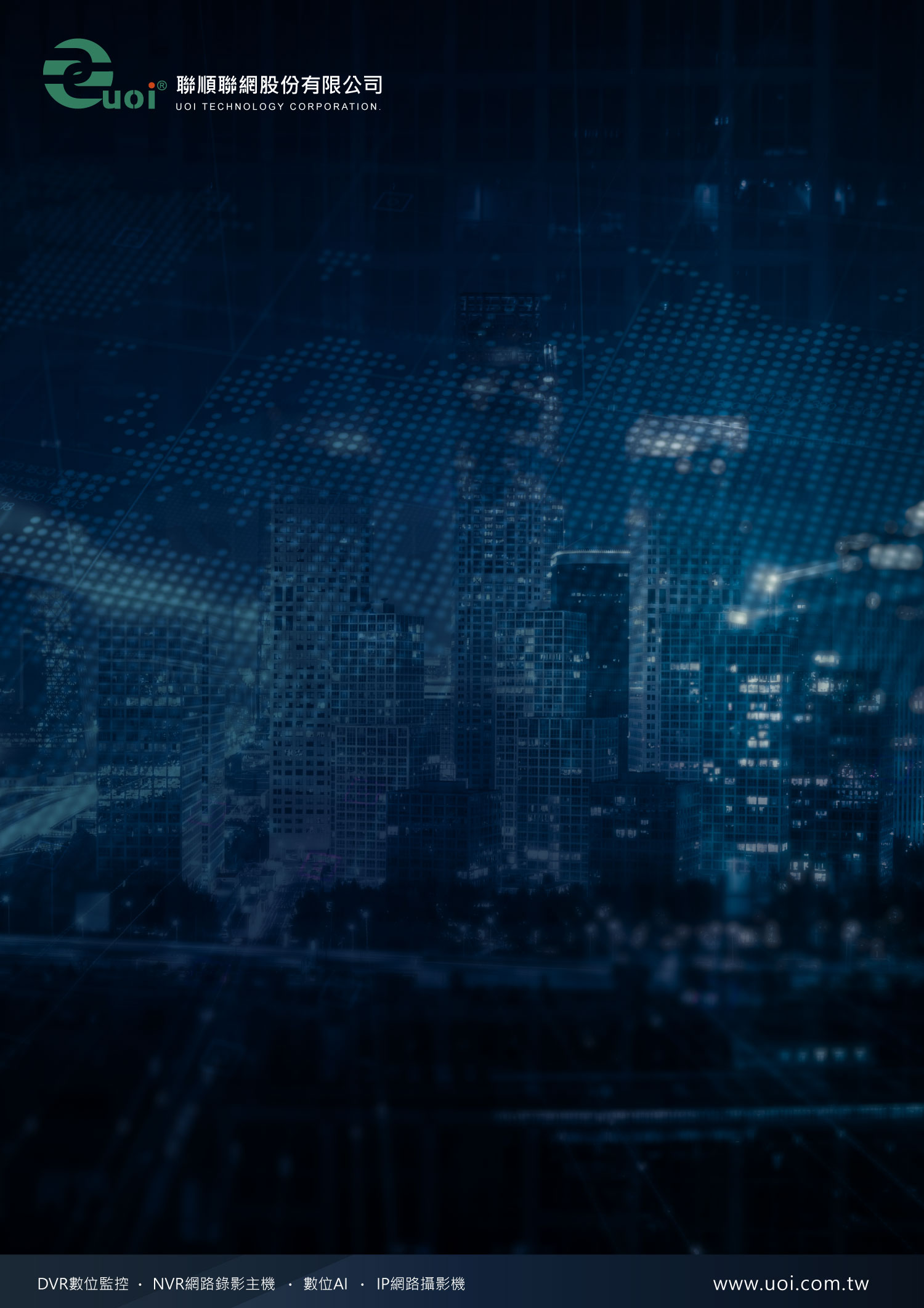 –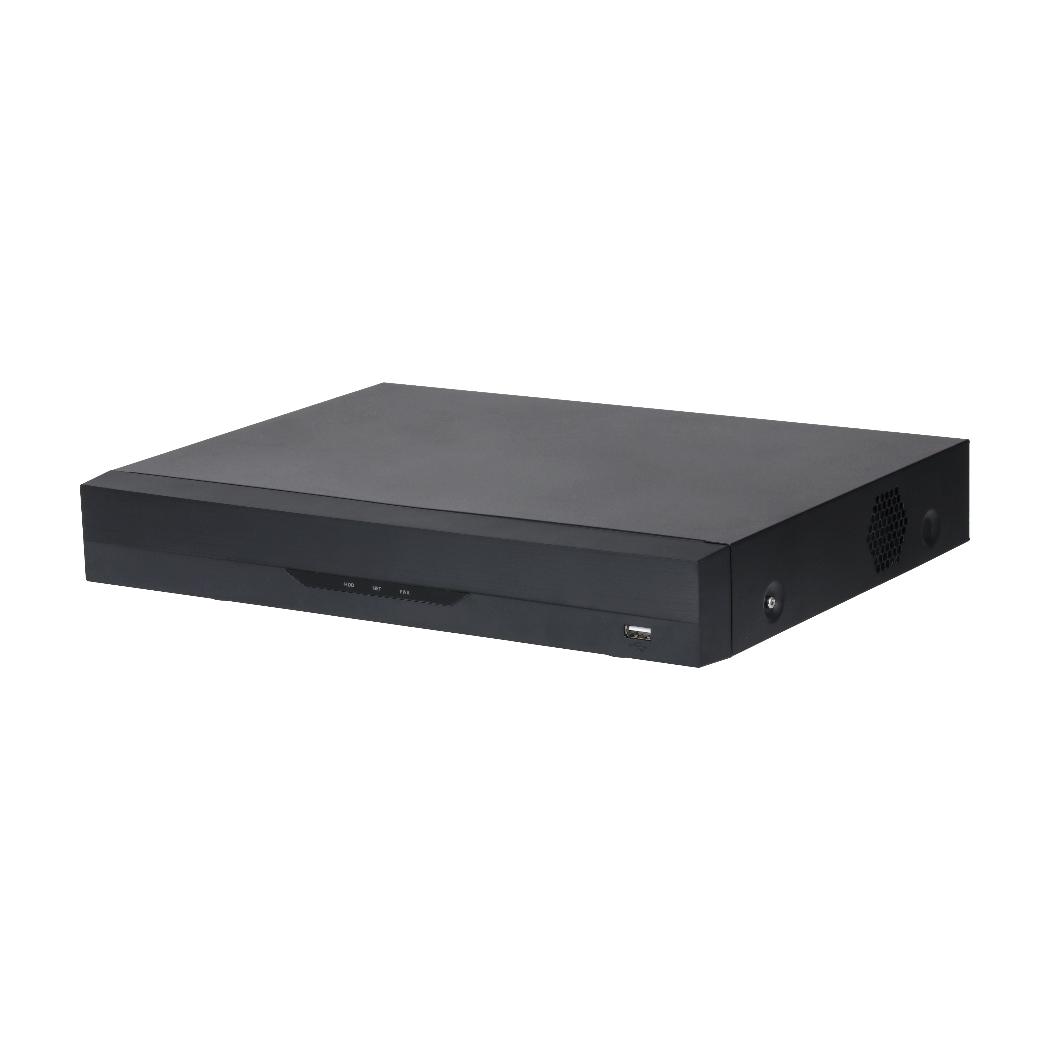 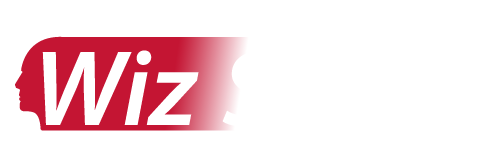 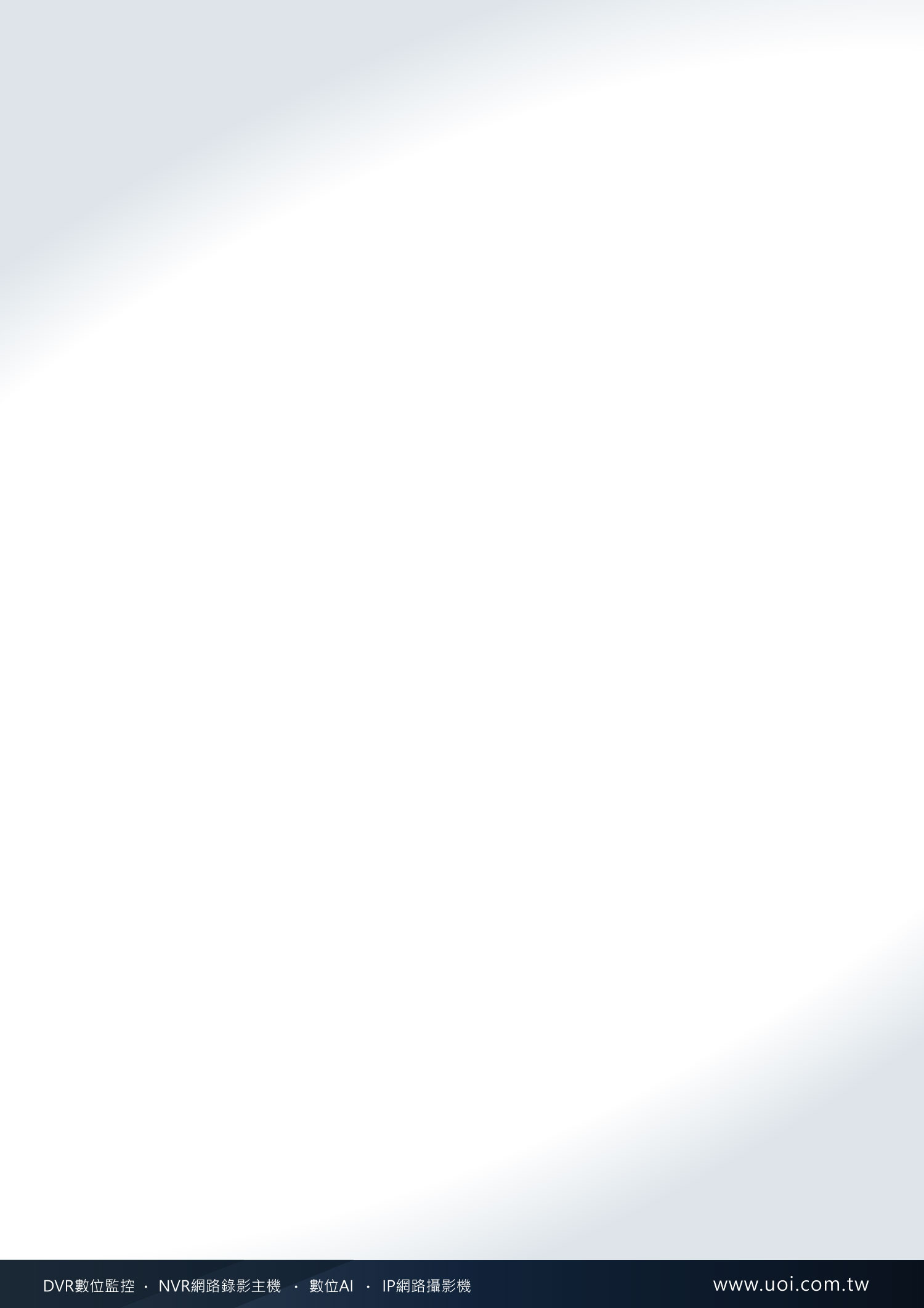 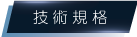 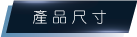 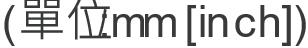 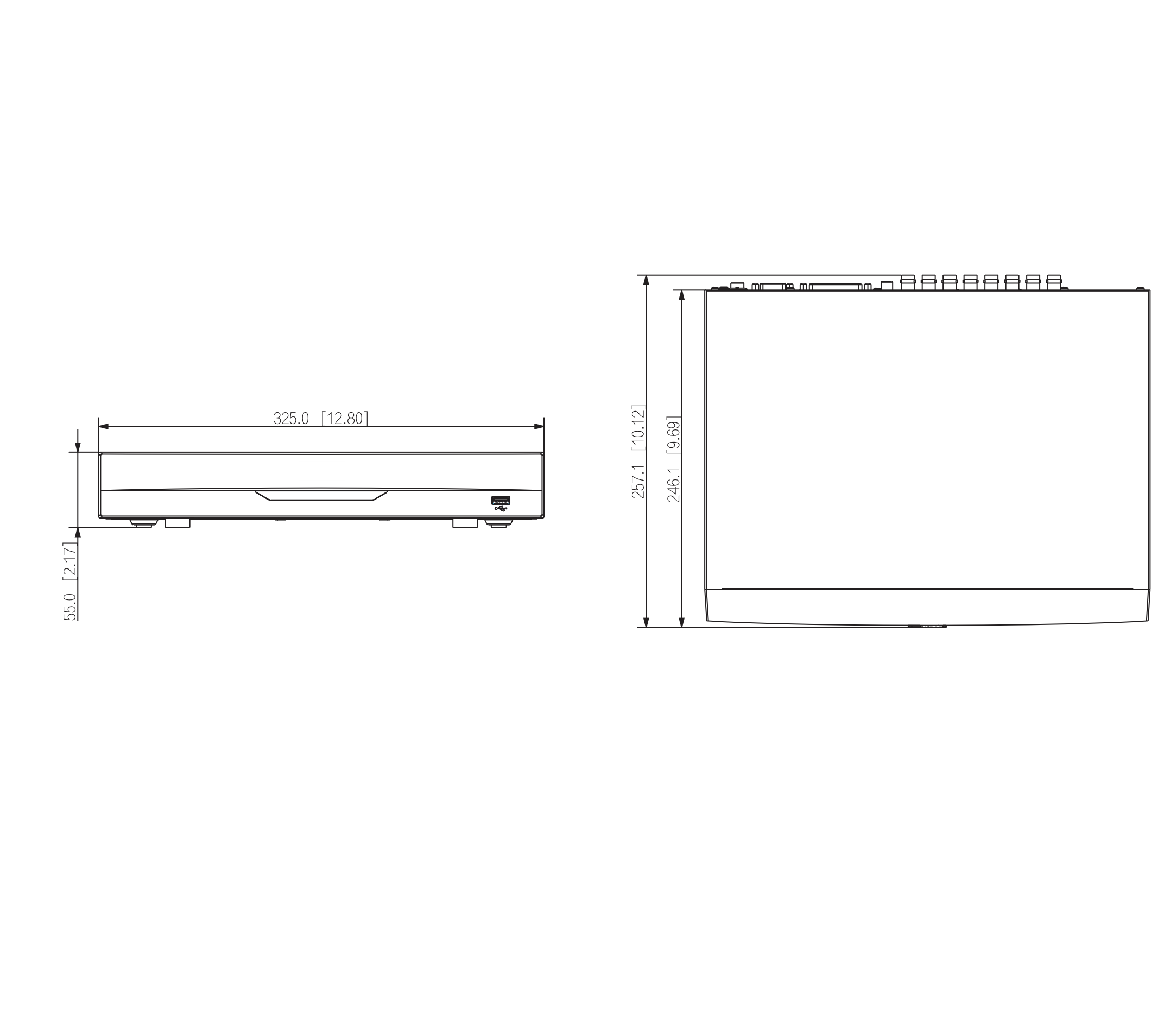 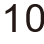 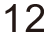 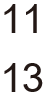 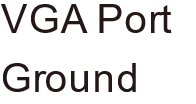 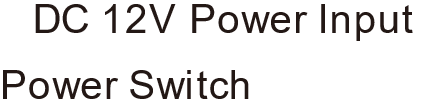 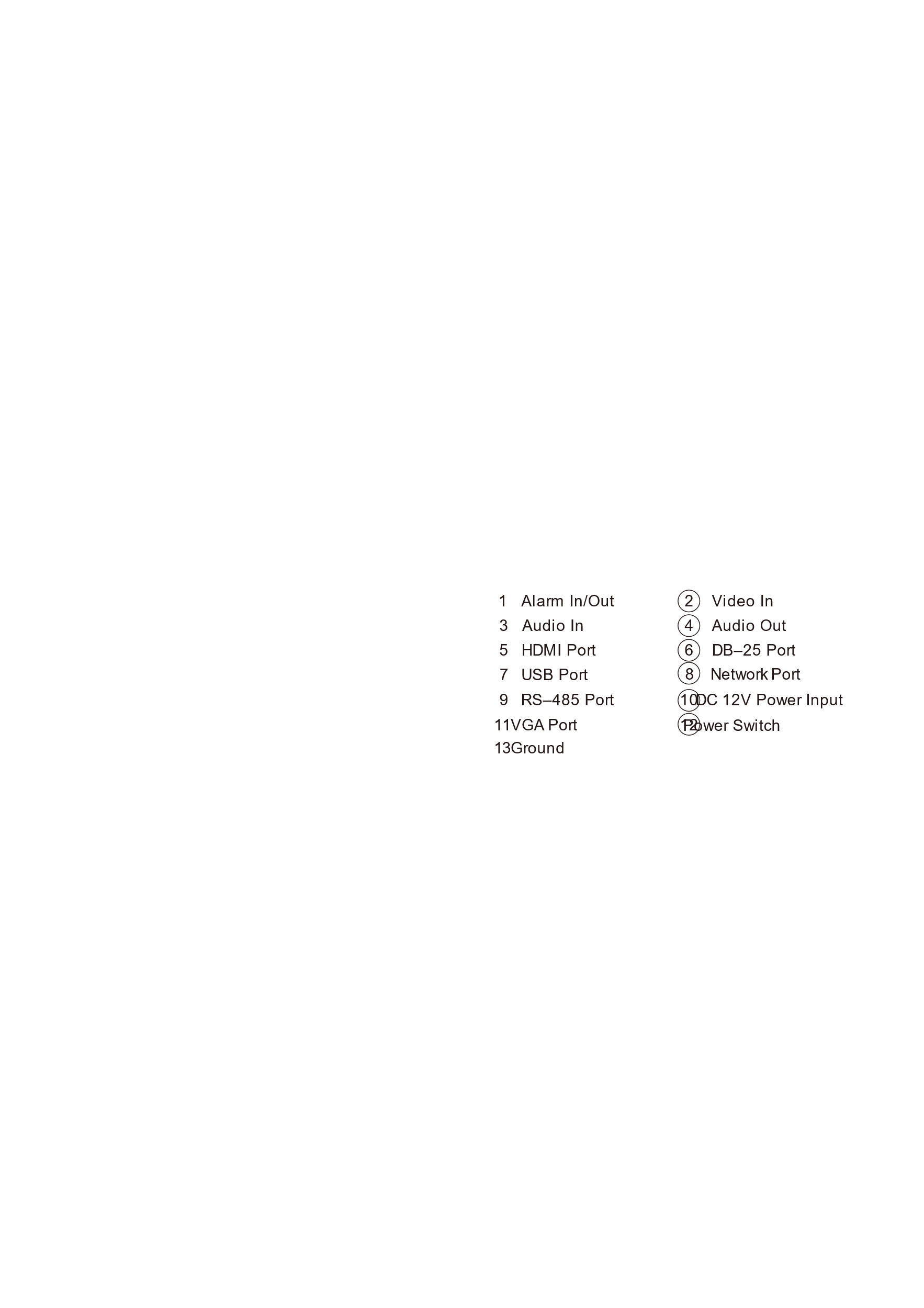 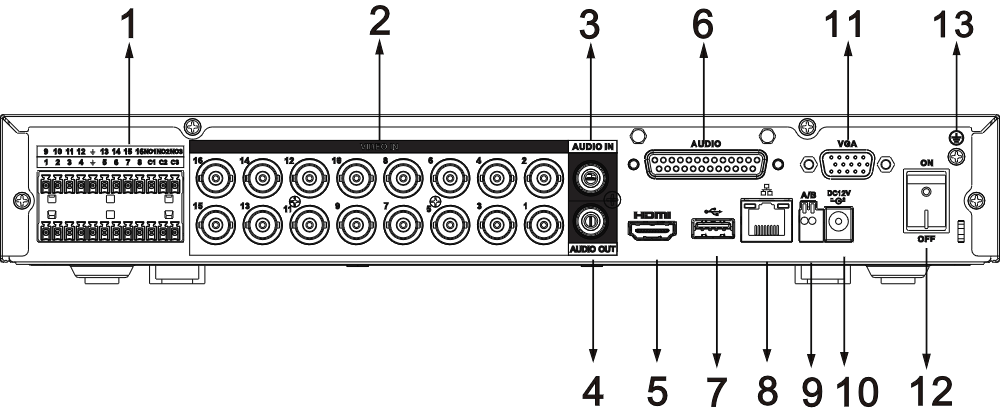 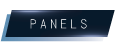 型號XVR5116HE-I3主處理器嵌入式微處理器操作系統嵌入式 Linux 作業系統周界防護效能2路臉部辨識屬性6個屬性: 性別、年齡（6）、眼鏡、表情（8）、面罩、鬍鬚，最多同時顯示四個檢測面板偵測性能(通道數)2路，每一路最多可偵測12張人臉數據管理最多10 個人臉數據庫，總共有1 萬張人臉圖像。辨識性能(通道數)2路S M D  P l u s性能所有通道SMD Plus（AI by Recorder），對人和機動車SMD Plus進行二次過濾，減少樹葉、雨水和光照條件變化引起的誤報影像 / 聲音類比攝影機輸入16路 , BNC: 默認自適應存取; 可配置 HDCVI、AHD、TVI 和 CVBS 存取攝影機輸入1. CVI: 5MP, 4MP, 1080P@25/30 fps, 720P@50/60 fps, 720P@25/30fps.2. TVI: 5MP, 4MP, 3MP, 1080P@25/30, 720P@25/30 fps.3. AHD:5MP, 4MP, 3MP, 1080P@25/30, 720P@25/30 fps.IP攝影機輸入16+8路 , 每路高達 6MP編碼能力所有通道5M-N (1 fps–10 fps); 4M-N/1080P (1 fps–15fps);1080N/720P/960H/D1/CIF (1fps–25/30 fps)雙碼流支援(D1/CIF (1 fps–15 fps))錄影張數PAL: 1 fps–25 fps. / NTSC: 1 fps–30 fps.位元率每路 32 Kbps–6144 Kbps聲音取樣率每路 8 KHz, 16 bit聲音位元率每路 64 Kbps位元率類型視頻串流和復合串流影像輸出1 HDMI ,1 VGAVGA: 1920 × 1080, 1280 × 1024, 1280 × 720HDMI: 1920 × 1080, 1280 × 1024, 1280 × 720在 AI 模式下選擇 Face 或 IVS&SMD 時，會改為1920 × 1080, 1280 × 1024, 1280 × 720分割畫面未啟用 IP 分機模式時：1/4/8/9/16啟用 IP 分機模式時：1/4/8/9/16/25壓縮標準影像壓縮AI編碼/H.265+/H.265/H.264+/H.264聲音壓縮G.711A/G.711u/PCM網路網路協定HTTP, HTTPS, TCP / IP, IPv4, RTSP, UDP, SMTP, NTP, DHCP, DNS, DDNS, P2P智慧型手機iPhone, iPad, Android互通性ONVIF 16.12, CGI Conformant瀏覽器Chrome, IE9 or above, Firefox網路模式Single-address mode錄影回放錄影模式手動、排程（一般、連續）、MD（視頻檢測：移動檢測、視頻丟失、篡改）、警報、停止回放分割畫面1/4/9/16 ，在 AI 模式下選擇Face 或 IVS&SMD 時，分割畫面將調整為1/4/9回放模式即時回放、一般回放、事件回放、標籤回放、智能回放（人臉和動作檢測）備份模式USB 設備、網路備份警報一般警報位移偵測、影像遺失、篡改和分析異常警報無硬碟、硬碟錯誤、空間不足、離線、IP衝突、MAC衝突智能警報人臉檢測、人臉識別、周界防護警報聯動錄影、快照(全景)、IPC外接警報輸出、門禁控制器、語音提示、蜂鳴器、日誌、預設、郵件介面聲音輸入16, RCA (外部) / 16, BNC (同軸)聲音輸出1, RCA雙向溝通是（與第一個通道共享相同的音頻輸入）警報輸出16路警報輸入3路硬碟1個SATA接口，單硬碟容量最大可達16TBRS4851 Port, for PTZ ControlUSB2 USB Ports (1 USB 2.0 , 1 USB 3.0)HDMI1VGA1網路接口1 (10/100/1000 Mbps 乙太網路接口, RJ-45)電源 / 環境 / 外觀電源供應DC12V, 2A電源功耗<12W重量1.36 kg (3.00 lb)尺寸Mini 1U, 325.0 mm × 256.6 mm × 55.0 mm (W × D × H)工作環境–10 °C to +55 °C (+14 °F to +131 °F)/10%–90%RH認證認證CE: CE-LVD: EN 60950-1/IEC 60950-1CE-EMC: EN 61000-3-2, EN 61000-3-3, EN 55032, EN 50130, EN 55024FCC: Part 15 Subpart B(部分型號)